Консультация для родителей. Подготовка ребенка к детскому садуРЕКЛАМА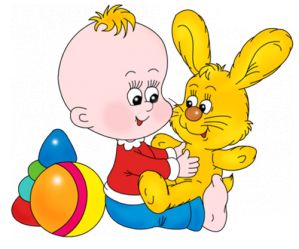 Как подготовить ребёнка к детскому саду. Советы и рекомендации1. Если вы решили отдать малыша в дошкольное учреждение, представьте, как изменится жизнь и для вас, и для вашего ребенка. Не думайте, что он легко и с радостью будет ходить в детский сад каждый день, а вечерами будет встречать веселый и здоровый. Не стоит планировать, что вы сразу сможете работать в полную силу. К сожалению будут и слезы, и частые болезни, и постоянное «сидение на больничном».2. Расскажите ребенку, что такое детский сад, зачем туда ходят дети, почему вы хотите, чтобы он пошел в сад.Например: детский сад – это красивый дом, куда мамы и папы приводят своих детей. Я хочу, чтобы ты познакомился и подружился с другими детьми и взрослыми. В саду все приспособлено для детей. Там маленькие столики и стульчики, маленькие кроватки, маленькие шкафчики, много интересных игрушек. Ты все это сможешь посмотреть, потрогать, поиграть со всем этим. В саду дети кушают, гуляют, играют. Я очень хочу пойти на работу, и мне это интересно. И я очень хочу, чтобы ты пошел в детский сад, чтобы тебе тоже было интересно.Показывайте картинки из книг и журналов, на которых изображены дети в детском саду. Сочините маленький рассказик про то, как детям весело живется в детском саду.3. Проходя мимо детского сада, с радостью напоминайте ребенку, как ему повезло – скоро он сможет пойти сюда. Рассказывайте родным и знакомым в присутствии малыша о своей удаче, говорите, что гордитесь своим ребенком, ведь его приняли в детский сад.4. Подобно расскажите ребенку о режиме детского сада: что, как и в какой последовательности он будет делать. Чем подробнее будет ваш рассказ и чем чаще вы будете повторять, тем спокойнее и увереннее будет чувствовать себя ваш ребенок, когда пойдет в детский сад. Малышей пугает неизвестность. Когда ребенок видит, что ожидаемое событие происходит, как и было обещано, он чувствует себя увереннее.Постепенно домашний режим подстраивайте под режим детского сада (даже выходные дни).5. Стремитесь к тому, чтобы питание ребенка было рациональное, а не однообразное (приближайте домашний рацион к рациону детского сада).6. Приучайте ребенка быть самостоятельным. В детский сад он должен прийти с определенными навыками.7. Начинайте водить ребенка не с того дня, когда мама должна выйти на работу, а как минимум за месяц до этого. Постепенно увеличивая длительность его пребывания в детском саду (в первые дни 2-3 часа).8.  Поговорите с ребенком о возможных трудностях, к кому он может обратиться за помощью, как он это сделает. Например: «Если ты захочешь пить, подойди к воспитателю и скажи: «Я хочу пить», и Любовь Николаевна нальет тебе воды».Не создавайте у ребенка иллюзий, что все будет исполнено по первому требованию и так, как он хочет. Объясните, что в группе много детей и иногда ему придется подождать своей очереди.9.  Приготовьте вместе с ребенком «радостную коробку», складывая туда недорогие вещи. Это могут быть небольшие игрушки, книжки с картинками. Вам будет проще отправлять ребенка в садик – с игрушкой веселее идти, и проще завязывать отношения с другими детьми.10.  Научите малыша знакомиться с другими детьми, обращаясь к ним по имени, просить, а не отбирать игрушки, предлагать свои.11.  Придумайте с ребенком прощальные знаки внимания (поцеловать друг друга в щечку, обняться) и ему будет проще отпустить вас.12.  Помните, что на привыкание к детскому саду может потребоваться до полугода. Рассчитывайте свои силы, возможности и планы.13.  Убедитесь в собственной уверенности, что в вашей семье детский сад необходим. Ребенок отлично чувствует, когда родители сомневаются. Любые ваши колебания ребенок использует для того, чтобы воспротивиться расставанию с родителями.14.  Ребенок привыкнет тем быстрее, чем с большим количеством детей и взрослых сможет построить отношения. Помогите ребенку в этом. Познакомьтесь с другими родителями и детьми. Называйте других детей в присутствии вашего ребенка по именам. Спрашивайте дома своего ребенка о Лене, Саше, Сереже. Поощряйте обращение вашего ребенка за помощью и поддержкой к другим людям в вашем присутствии.15.  В присутствии ребенка избегайте критических замечаний в адрес детского сада и его сотрудников. Никогда не пугайте ребенка детским садом.16.  В период адаптации эмоционально поддерживайте малыша. Теперь вы проводите с ним меньше времени. Компенсируйте это качеством общения. Чаще обнимайте ребенка.Но если вы видите, что ваш ребенок еще не готов к посещению детского  сада, а вам необходимо срочно выйти на работу, наймите няню, попросите родных и друзей, которые примут активное участие в жизни вашего ребенка и сумеют подготовить его к детскому саду. Так вы сбережете нервную систему малыша. Подготовленный и спокойный ребенок, знающий как проводят время детишки в детском саду, сам изъявит желание пойти туда через пол года или год. И в этом случае ему будет легче адаптироваться к жизни в детском саду.Консультация для родителей: Не делайте из ребёнка кумира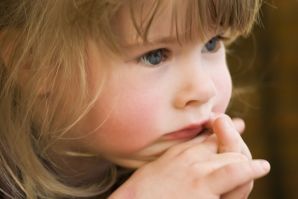 Полезные советы и рекомендации для родителей по воспитанию детейКак часто встречаются семьи с маленьким божком во главе. Семьи, в которых ребенок и его интересы занимают всё свободное пространство. Конечно, в учёт не берётся период младенчества, период грудного вскармливания и т.д., когда ребёнок, в силу объективных причин, не может быть самостоятельным, и семья, действительно, всё внимание и силы направляет в его сторону. Особенно, когда он желанный, долгожданный, сознательно-рождённый…Мне хочется затронуть тему детей постарше. Детей, которые подросли, а родители так и продолжают потакать им. Дети - прекрасные манипуляторы, они очень быстро находят модель поведения, при которой родители готовы выполнять все капризы и желания. У кого-то это крик, у кого-то – истерики, кто-то выбирает позицию «попрошайки» и «канюки». Способы разные - цель одна: заставить родителей сделать всё в угоду сиюминутным желаниям ребёнка.Сколько есть мам, готовых отказать себе во всем ради ребёнка ?! И это, бесспорно, достойно уважения и восхищения. Самопожертвование родителей во благо детей – прекрасно, но чувство меры в процессе воспитания, на мой взгляд, просто необходимо.Стоит ли говорить о том, что часто «маленький божок», устраивая истерику с целью получить какой-то вожделенный подарок (игрушка, сладость, книжка, безделушка и т.п.), становится абсолютно безразличным к нему, как только достигает своей цели?! Да, первые 5 минут его внимание ещё может быть занято этим, но потом… Это может перерасти в привычный процесс, почти ритуал. Родители, не желая слышать капризы, поддаются и покупают, иногда, ущемляя себя и свои интересы, ведь «это же ребёнок».Или «маленький божок» не хочет есть приготовленную мамой пищу. Не хочет, начинает баловаться за столом, ныть, кричать, отворачиваться и т.д. Что зачастую делают мамы? Уговаривают, кормят с ложечки (мы говорим про больших детей, обученных навыкам самостоятельного принятия пищи), придумывают, как мотивировать («съешь, я дам тебе конфетку»), готовят другую пищу, ведь в голове у каждой мамы сидит эволюционно заложенное желание накормить своё дитя.«Маленький божок» не хочет убирать за собой игрушки – мама делает это вместо него, удивляясь потом, почему ребенок растёт несамостоятельным и безответственным. Не реагирует на слова с первого раза – мама оправдывает это поведение «не слышит, заигрался и т.п.».А ведь дети такими не рождаются! Это откровенные родительские упущения, провалы воспитания, промахи педагогики, если угодно. Дети, вырастая и развиваясь, определяют границы дозволенного. Если в первый же раз пресекать подобное поведение, то и детям будет понятно, и родители страдать впоследствии не будут. Воспитание – это обоюдный процесс. Дети меняют родителей, но ведь родители воспитывают детей, это их священная миссия!Изначально нужно учиться говорить «нет» ребенку. Не всегда, конечно, но для предотвращения подобного поведения в будущем, просто необходимо. Ребёнок должен понимать значение этого слова, он должен понимать, что не все его желания исполнятся, даже с привлечением «тяжелой артиллерии»- крика, слёз и пр.Если Вы говорите ребёнку, что он наказан (не идёт гулять, не смотрит мультфильм, Вы с ним не разговариваете и т.п.), то будьте последовательны – осуществляйте наказание, внутренне терпя и превозмогая себя. Иначе для ребёнка теряется всякий смысл наказания, т.к. мама одной рукой ругает, а другой по голове гладит. Слова: « Ты меня обидел, ты наказан» становятся пустым звуком, а ребёнок понимает, что, что бы он ни сделал,  всё прощается и дозволяется. А ведь, по мере взросления это только усугубится.Если Вы решили внутри себя, что Ваше чадо должно самостоятельно сделать что-то ( убрать игрушки, сложить книги и т.п.), то настоятельно объясните ему это и ни в коем случае не делайте сами. Даже, если придется, ходить и не замечать горы игрушек.Ребёнок должен понимать, что Вы не идете у него на поводу. Что Вы серьезны и последовательны в своих словах и поступках. Вы - пример для ребенка! Вы - его путеводитель!Прекрасно воспитанными взрослыми людьми становятся лишь те, кого прекрасно воспитали! Помните это! Помните, что Вы с ребёнком – равноправные члены семьи, а не Вы находитесь у него в услужении. Любите себя тоже, а для того, чтобы Вас любили и уважали Ваши дети! Чтобы Ваше слово значение имело для них в их жизни! А Ваши интересы были наравне с их интересами! Консультация для родителей «Конструирование из строительного материала»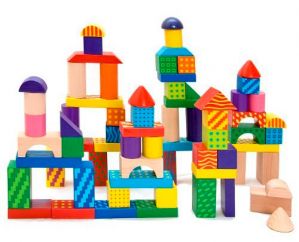 Игры по конструированию проводятся с ребенком с целью формирования мыслительных процессов и восприятия, обогащения сенсорного опыта (действуя с деталями строительного материала, малыш получает конкретные представления о различной форме, величине, цвете предметов), координации движений и развития мелкой моторики. Игры способствуют воспитанию сосредоточенности, зрительного и слухового внимания, умению добиваться результата, приучают к бережному обращению с игрушками, учат действовать по показу взрослого, следить за его действиями, подражать им.В конструировании существует возможность для развития творческой стороны интеллекта – эти игры моделируют творческий процесс, создают свой микроклимат. Они долго не надоедают, так как обладают большой вариативностью, разнообразием комбинаций, помогают творческому самовыражению. Вместе с тем, как в любой игре, в конструировании существуют правила, которых родители должны придерживаться.1. Родители должны помнить о первом впечатлении от игры. Очень важно как вы представите малышу новую для него игрушку. Если вы на виду у ребенка откроете крышку и с грохотом опрокинете на стол кубики, то можете быть уверены – любимым занятием малютки в дальнейшем станет не строительство «башенок» и прокладывание «дорожек», а примитивное выкидывание кубиков из коробки или сбрасывание их со стола. Гораздо правильнее будет, если вы подведете малыша к уже лежащим в беспорядке кубикам и вместе с ним начнете их убирать. Или будете доставать кубики из коробки аккуратно один за другим и сразу же начнете делать какую-нибудь постройку, привлекая по возможности малыша к совместным действиям.2. Избегайте очень подробных и подсказывающих объяснений и показов, например: «Поставь кубик на кубик – вот так! (Ребенок ставит.) Теперь возьми еще кубик – вот так! ( Ребенок ставит.) Еще кубик!» При таком способе подачи малыш может возвести очень сложную постройку, но сделает он это чисто механически, без активного усвоения нужных умений и навыков. Результаты окажутся непрочными, и самостоятельно малыш строить не научится, так как развиваться будут только исполнительские способности, а более важная сложная сторона – творческие способности – останется на примитивном уровне.3. Бывают дети очень застенчивые, или обидчивые, или неуверенные в своих силах, боязливые. Таким детям очень важен результат. Играя с ними вы не только можете, но и просто обязаны давать дробные пояснения, использовать подсказывающие приемы, действовать вместе с ребенком (положив свою ладонь на его ручку сверху) так, чтобы у малыша появилась уверенность в собственных силах.4. Для малыша очень важно не только построить, но и поиграть с постройкой, и вы должны показать ему, как это можно сделать. Этот момент называется «обыгрыванием». Например, построив домик, надо помочь малышу поставить в домик матрешку, либо куколку, либо зайчика, которые «будут там жить». Но игрушку малыш получает только тогда, когда постройка сделана. Это побуждает малыша добиваться результата.5. Занятия с одним и тем же содержанием надо повторять до тех пор, пока не будет выработан прочный самостоятельный навык построения. Чтобы ребенку не наскучило делать одно и то же, надо предлагать малышу новые игрушки для обыгрывания или брать строительный материал другого цвета, размера.6. При проведении игр со строительным материалом недопустимо менять по своему усмотрению последовательность проведения игр, так как последовательность предполагает нарастание степени сложности конструктивных задач, ставящихся перед ребенком, а именно – постепенный переход от простого к сложному.Вывод.Игры со строительным материалом и различными конструкторами помогут вашему ребенку развивать:· мелкую моторику;· пространственную ориентацию – представление о расположении предметов в пространстве и относительно друг друга;· воображение;· творческие способности;· узнать много нового;· совершенствовать элементарные технические умения;· активизировать словарь.Адаптация детей раннего возраста к детскому саду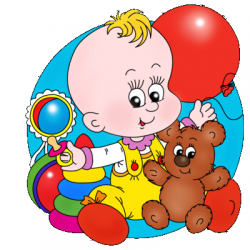 Консультация для родителей. Адаптация детей раннего возраста к детскому саду«Игры в период адаптации ребенка к детскому саду»Адаптация детей раннего возрастаЗакончился доясельный патронаж. И вот малыш переступает порог детского сада. В жизни ребенка наступает самый сложный период за все его пребывание в детском саду – период адаптации.Адаптацией принято называть процесс вхождения ребенка в новую среду и привыкание к её условиям.У детей в период адаптации могут нарушаться аппетит, сон, эмоциональное состояние. У некоторых малышей наблюдается потеря уже сложившихся положительных привычек и навыков. Например, дома просился на горшок – в детском саду этого не делает, дома ел самостоятельно, а в детском саду отказывается. Понижение аппетита, сна, эмоционального состояния приводит к снижению иммунитета, к ухудшению физического  развития, потере веса, иногда к заболеванию.Выделяют три степени адаптации: лёгкую, средней тяжести и тяжёлую.При легкой адаптации отрицательное эмоциональное состояние длится недолго. В это время малыш плохо спит, теряет аппетит, неохотно играет с детьми. Но в течение первого месяца после поступления в детский сад по мере привыкания к новым условиям все нормализуется. Ребенок как правило не заболевает в период адаптации.При адаптации средней тяжести эмоциональное состояние ребенка нормализуется более медленно и на протяжении первого месяца после поступления он болеет, как правило, острыми респираторными инфекциями. Заболевание длится 7-10 дней и завершается без каких-либо осложнений.Самой нежелательной является тяжелая адаптация, когда эмоциональное состояние ребенка нормализуется очень медленно (иногда этот процесс длится несколько месяцев). В этот период ребенок либо переносит повторные заболевания, часто протекающие с осложнениями, либо проявляет стойкие нарушения поведения. Тяжелая адаптация отрицательно влияет как на состояние здоровья, так и на развитие детей.От чего же зависит характер и длительность адаптационного периода?Исследования педагогов, медиков показывают, что характер адаптации зависит от следующих факторов:· возраст ребенка. Труднее адаптируются к новым условиям дети в возрасте от 10-11 месяцев до 2-х лет. После 2-х лет дети значительно легче могут приспосабливаться к новым условиям жизни. Это объясняется тем, что к этому возрасту они становятся более любознательными, хорошо понимают речь взрослого, у них более богатый опыт поведения в разных условиях.·состояния здоровья и уровня развития ребенка. Здоровый, хорошо развитый ребенок легче переносит трудности социальной адаптации.· сформированности предметной деятельности. Такого ребенка можно заинтересовать новой игрушкой, занятиями.· индивидуальных особенностей. Дети одного и того же возраста по разному ведут себя в первые дни пребывания в детском саду. Одни дети плачут, отказываются есть, спать, на каждое предложение взрослого реагируют бурным протестом. Но проходит несколько дней, и поведение ребенка меняется: аппетит, сон восстанавливаются, ребенок с интересом следит за игрой товарищей. Другие, наоборот в первый день внешне спокойны. Без возражения выполняют требования воспитателя, а в последующие дни с плачем расстаются с родителями, плохо едят, спят, не принимают участия в играх. Такое поведение может продолжаться несколько недель.· условий жизни в семье. Это создание режима дня в соответствии с возрастом и индивидуальными особенностями, формирование у детей умений и навыков, а также личностных качеств (умение играть с игрушками, общаться со взрослыми и детьми, самостоятельно обслуживать себя и т.д.). Если ребенок приходит из семьи, где не были созданы условия для его правильного развития, то, естественно, ему будет очень трудно привыкать к условиям дошкольного учреждения.· уровня тренированности адаптационных механизмов, опыта общения со сверстниками и взрослыми. Тренировка механизмов не происходит сама по себе. Необходимо создавать условия, которые требуют от ребенка новых форм поведения. Малыши, которые до поступления в детский сад неоднократно попадали в разные условия (посещали родственников, знакомых, выезжали на дачу и т.п.), легче привыкают к дошкольному учреждению. Важно, чтобы в семье у ребенка сложилось доверительные отношения со взрослыми, умение положительно относится к требованиям взрослых.